ESCUELA SUPERIOR POLITECNICA DEL LITORAL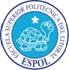 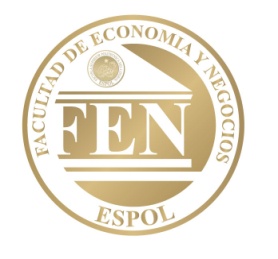 FACULTAD DE ECONOMIA Y NEGOCIOSMETODOS CUANTITATIVOS  ISEGUNDO EXAMEN		ENE-25-2012TEMA 1: (10 puntos)Graficar la siguiente función, mostrando claramente el: dominio, simetría, asíntotas, puntos críticos, monotonía, extremos, concavidad y puntos de inflexión: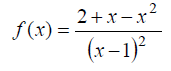 TEMA 2: (10 puntos)Graficar la siguiente función, mostrando claramente el: dominio, simetría, asíntotas, puntos críticos, monotonía, extremos, concavidad y puntos de inflexión: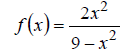 TEMA 3: (15 puntos) Encontrar la derivada de orden 3 de las siguientes funciones:TEMA 4: (15 puntos) Encontrar todas las derivadas parciales de orden 2, de las siguientes funciones:TEMA 5: (10 puntos)Identificar los puntos: máximos, mínimos y puntos críticos de la siguiente funciónTEMA 6: (10 puntos)Identificar los puntos: máximos, mínimos y puntos críticos de la siguiente funciónUn politécnico no miente, no plagia, ni hace trampa, ni tolera que otros lo haganUn politécnico no miente, no plagia, ni hace trampa, ni tolera que otros lo haganAPELLIDOS:Firma: